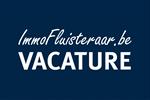 ImmoFluisteraar is een dynamisch bedrijf dat gespecialiseerd is in de professionele bemiddeling bij aan-en verkoop van vastgoed in de paardensector.Om ons team te versterken zijn wij dringend op zoek naar :Een BIV- stagiair(e) vastgoedmakelaar (m/v) regio provincie Vlaams Brabant met affiniteit voor de paardenwereld

U zorgt ervoor (onder begeleiding van de stagemeester) dat onze bestaande portefeuille van paardeneigendommen sterk wordt uitgebreid. Dit doet u door actief op zoek te gaan naar boerderijen, manèges, hoeves,... en verkoopopdrachten met eigenaars af te sluiten. U bent verantwoordelijk voor de volledige opvolging van uw dossiers, van inkoop tot verkoop.
Uiteraard kunt u gebruik maken van de volledige “marketing mix” van Immofluisteraar!

Werkgebied: provincie Vlaams Brabant

Uw profiel
· Commercieel
· Flexibel
· Affiniteit met de paardenwereld
- U werkt op zelfstandige basis als BIV-stagiair(e)
· In het bezit van rijbewijs B en eigen vervoer


Aanbod
· Uitdagende stage binnen een alom gekende organisatie
· Interessante verloning in functie van uw prestaties 
· Degelijke begeleiding om U alle facetten van het vak te leren kennen
· Toffe werksfeer met vlotte collega’s

Solliciteren via:

Schriftelijk met cv: Immofluisteraar bvba, Grote Markt 67/3, 2300 Turnhout  t.a.v. Dirk Van Ostaeyen via 074/400100 of via dirk@immofluisteraar.be